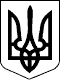 48 СЕСІЯ ЩАСЛИВЦЕВСЬКОЇ СІЛЬСЬКОЇ РАДИ7 СКЛИКАННЯРІШЕННЯ02.10.2017 р.                                           №767с. ЩасливцевеПро затвердження експертної грошової оцінки земельної ділянки по вул. Набережна,  в с. Щасливцеве та її продажНа виконання власного рішення 34 сесії Щасливцевської сільської ради 7 скликання від №563 від 31.03.2017 р. "Про надання згоди на викуп земельної ділянки в с. Щасливцеве" та розглянувши Звіт з експертної грошової оцінки земельної ділянки, дата оцінки 30.08.2017 р., складеного Товариством з обмеженою відповідальністю "Увекон Ленд" (Ліцензія Державного агентства земельних ресурсів України на проведення землевпорядних та землеоціночних робіт від 01.11.2012 р., серія *** №***) та Рецензію на цей Звіт надану Товариством з обмеженою відповідальністю "Інвесткон" (Ліцензія Державного комітету із земельних ресурсів України на проведення землеоціночних робіт, від 25.11.2010 р., серія *** №***) від 08.09.2017 р. (вих.. №***), керуючись Законом України "Про оцінку земель", ст.ст. 12, 127, 128, 134 Земельного кодексу України, ст. 26 Закону України "Про місцеве самоврядування в Україні", сесія сільської радиВИРІШИЛА:1. Затвердити експертну грошову оцінку земельної ділянки (виготовлену ТОВ "Увекон Ленд", код ЄДРПОУ ***) з кадастровим номером 6522186500:01:001:0126, площею , з цільовим призначенням для будівництва та обслуговування будівель торгівлі (03.07), розташованої по вул. Набережна, *** в с. Щасливцеве Генічеського району Херсонської області у сумі 92040 (дев’яносто дві тисячі сорок) гривень.2 Передати у власність шляхом викупу (продати уклавши нотаріально посвідчений договір купівлі-продажу), фізичній особі громадянину ***(реєстраційний номер облікової картки платника податків -***) земельну ділянку зазначену у п. 1 цього рішення за ціною 100000 (сто тисяч) гривень, зарахувавши до цієї цини сплачений ним відповідно до Договору №***  від 28.04.2017 р., авансовий внесок у розмирі 75405 (сімдесят п’ять тисяч чотириста п'ять) гривень.3. Доручити сільському голові Плохушко В.О. укласти з фізичною особою громадянином *** (реєстраційний номер облікової картки платника податків - ***) нотаріально посвідчений договір купівлі-продажу земельної ділянки зазначеної у п. 1 цього рішення, за ціною зазначеною у п. 2 цього рішення.4. Контроль за виконанням даного рішення покласти на Постійну комісію Щасливцевської сільської ради з питань регулювання земельних відносин та охорони навколишнього середовища.Сільський голова                                                           В.О. Плохушко